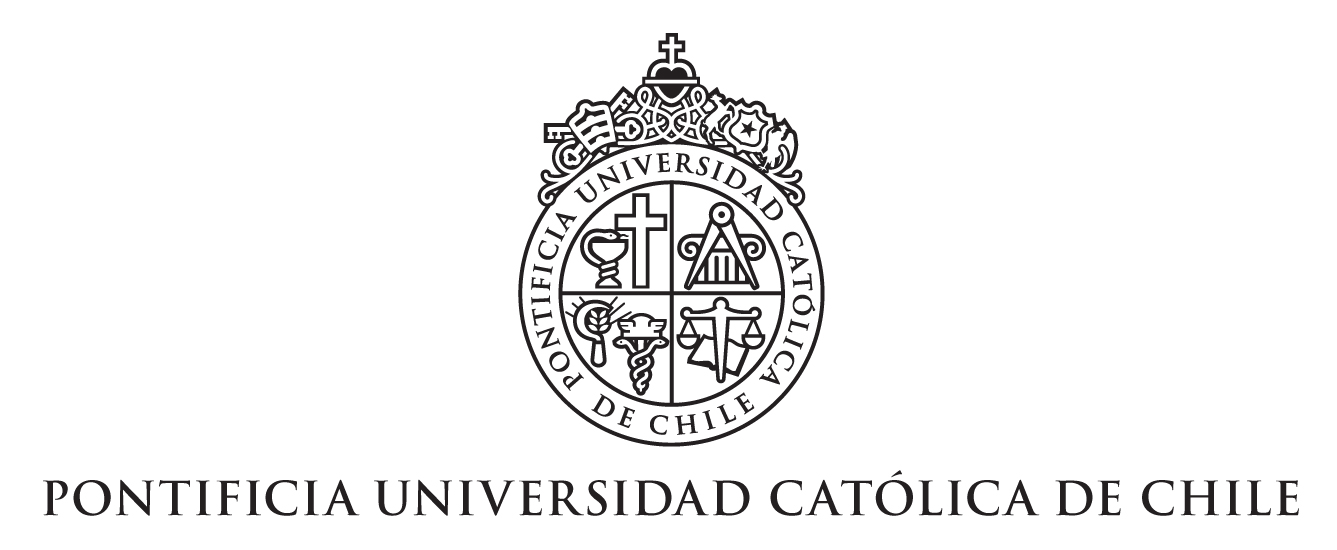 Dirección de Pastoral y Cultura Cristiana - Vicerrectoría de Investigación IV CONCURSO DE INVESTIGACIÓN Y CREACIÓN PARA ALUMNOS«A descubrir con valentía» Formulario de Postulación 2017 | Categoría Proyecto PropioA)  Antecedentes del alumnoB)  Formulación general (máximo 2 páginas para los puntos 2, 3, 4 y 5) C)  Objetivos específicos y metodología (máximo 1 ½ páginas)D) Plan de trabajo (máximo ½ página)E) Equipo de trabajo (si procede)F) Significado del proyecto y aporte al diálogo fe-razón (máximo 1 página)G) MotivacionesH) PresupuestoH) Declaración y PatrocinioNombre completoUnidad académicaN° de alumno UCAño del ingreso a la UCN° de rutE-mail UCPromedio ponderado acumulado (PPA)Ayudantías que has realizado (nombre del curso, profesor, semestre, año)Nombre del académico tutorUnidad académica del tutorE-mail UC del tutor¿Has participado anteriormente en actividades académicas con este tutor? rso.
 de pregradoas por los acadonar el proyecto y fuente de financiamiento. (Sí/No, cuáles).1. Nombre del proyecto2. Resumen de la propuesta3. Marco teórico4. Hipótesis de investigación (si procede)5. Objetivo/s general/es6. Bibliografía pertinente7. Bibliografía del Magisterio de la Iglesia que consultarás1. Objetivos específicos y metas2. ¿Cómo esperas alcanzar los objetivos y metas planteadas?3. Solo para proyectos de investigación indica la metodología a utilizar4. Solo para proyectos de creación artística indica qué elemento utilizarás para mostrar el resultado final de tu trabajo (retribución)EtapaPlazo previstoNombreUnidad AcadémicaRol en el proyectoE-mail UC1. Indica la contribución de este proyecto al avance del conocimiento, al bien común, a la búsqueda de la verdad, al ámbito universitario, al desarrollo artístico, al conocimiento teórico y/o al acervo cultural del país, entre otros.2. Según los objetivos de esta convocatoria, indica el aporte específico de esta propuesta al diálogo entre la fe y la cultura. Impacto, relevancia e identidad.3. Indica otros beneficios esperados: publicaciones, presentaciones de proyectos a fuentes de financiamiento externo, seminarios, congresos, etc.Cuéntanos tus motivaciones personales para participar y hacer esta propuesta de investigación y/o creación (máximo 12 líneas).SOLICITADOA PASTORAL M$JUSTIFICACIÓN(Detalle el uso)JUSTIFICACIÓN(Detalle el uso)SOLICITADOA PASTORAL M$JUSTIFICACIÓN(Detalle el uso)JUSTIFICACIÓN(Detalle el uso)REMUNERACIONESInvestigador responsableEquipo de trabajoSUBTOTAL 1GASTOS GENERALES Y OPERACIONALESMovilizaciónAdquisición de LibrosFotocopiasViáticosOtros (detalle el ítem)SUBTOTAL 2TOTAL (1+2)Por medio de la presente los firmantes declaran:Conocer el contenido, significado y alcance académico; e implicancias éticas, económicas y administrativas del proyecto.Suscribir el proyecto en cada una de sus partes y asumir la responsabilidad de velar por su adecuada ejecución.Por medio de la presente los firmantes declaran:Conocer el contenido, significado y alcance académico; e implicancias éticas, económicas y administrativas del proyecto.Suscribir el proyecto en cada una de sus partes y asumir la responsabilidad de velar por su adecuada ejecución.Por medio de la presente los firmantes declaran:Conocer el contenido, significado y alcance académico; e implicancias éticas, económicas y administrativas del proyecto.Suscribir el proyecto en cada una de sus partes y asumir la responsabilidad de velar por su adecuada ejecución.Por medio de la presente los firmantes declaran:Conocer el contenido, significado y alcance académico; e implicancias éticas, económicas y administrativas del proyecto.Suscribir el proyecto en cada una de sus partes y asumir la responsabilidad de velar por su adecuada ejecución.Investigador responsable (Alumno)Profesor tutorDirector de investigación de la unidad académica o equivalenteNombreFirma